附件1XX企业能效“领跑者”申请报告2021年X月填写说明1、申报企业应认真阅读《高耗能行业能效“领跑者”制度实施细则》，按照有关要求如实编写申请报告，并提供必要的证明材料。2、申请报告包含但不限于下列内容：（1）企业基本信息表（2）填写对应行业能源使用情况详表：钢铁、焦化、铁合金、电解铝、铜冶炼、铅冶炼、锌冶炼、镁冶炼、水泥、平板玻璃、原油加工、乙烯、煤制烯烃、合成氨、甲醇、电石、烧碱、纯碱、对二甲苯、精对苯二甲酸（附表1-20）（3）能效分析报告3、以上材料需按顺序编排，并在相应位置加盖公章。企业基本信息表企业能效分析报告（格式）一、基本情况（一）企业基本情况（二）申请能效“领跑者”的相关生产情况二、工艺及技术水平（一）主要工艺流程（二）主要用能装备规模及其技术水平（三）与国内外同类企业相比在能效方面的突出做法三、能源消耗情况及能效指标（一）主要用能工序、用能装备的能源消耗情况上一年度产能、产量、负荷率等开工情况（三）能源消费构成及消费量能源管理中心、余热余能利用等主要节能项目情况（五）近三年单位产品能耗指标及其他能效指标四、能效提升经验（一）企业节能管理经验。包括企业开展能源管理体系和能源计量体系建设、能源绩效考核机制、节能诊断等相关工作情况。（二）企业节能技术改造经验。包括企业应用的先进节能技术、装备和产品，采取的优化运行、优化原料燃料结构、开展余热余压回收利用等方面的节能措施。（三）重大节能工程。介绍企业实施的重大节能技术改造工程及取得的效果。五、未来三年拟采取的主要能效提升措施未来三年拟采取的主要能效提升措施，如节能技术改造项目（如能源管理中心、余热余压利用等）、节能管理措施（如能源管理体系建设等）。请分项简述建设内容、预期投资和预期节能效果。六、证明材料此部分包括但不限于以下材料：企业能源管理体系、测量管理体系建设证明材料（认证证书、审核情况）；企业上一年度能源消费情况相关证明材料（如开展或接受的节能监察、能源计量审查、能源审计、节能监测、能效测试等相关材料）；企业三年内安全、环保设备设施运行情况。附表1钢铁行业能源使用情况详表表1粗钢生产企业主要生产工序表2主要节能项目情况表表3企业主要用电设备表表4企业能源消耗统计表注：1.说明能效对标所参照的能耗限额标准和能源系统边界。	2.上一年度有大修、非正常停机等情况应注明。附表2焦化行业能源使用情况详表表2主要节能项目情况表表3-1焦炉统计表表3-2 主要用电设备表表4企业能源消耗统计表注：1.说明能效对标所参照的能耗限额标准和能源系统边界。	2.上一年度有大修、非正常停机等情况应注明。附表3铁合金行业能源使用情况详表表1铁合金企业主要生产线表2主要节能项目情况表表3 铁合金企业其他主要用电设备表表4铁合金企业能源消耗统计表注：1.说明能效对标所参照的能耗限额标准和能源系统边界。	2.上一年度有大修、非正常停炉等情况应注明附表4电解铝行业能源使用情况详表表1电解铝企业主要生产线表2主要节能项目情况表表3 企业其他主要用电设备表表4企业能源消耗统计表注：1.说明能效对标所参照的能耗限额标准和能源系统边界。	2.上一年度有大修、非正常停机等情况应注明。附表5铜冶炼行业能源使用情况详表表1铜冶炼企业主要生产线表2主要节能项目情况表表3企业主要用电设备表表4企业能源消耗统计表注：1.说明能效对标所参照的能耗限额标准和能源系统边界。	2.上一年度有大修、非正常停机等情况应注明。附表6铅冶炼行业能源使用情况详表表1-1再生铅企业主要生产工序（主要生产工序以再生铅为原料企业填写）表1-2 铅冶炼企业主要生产工序（原生铅为原料企业填写）表2主要节能项目情况表表3企业主要用电设备表表4企业能源消耗统计表注：1.说明能效对标所参照的能耗限额标准和能源系统边界；2.上一年度有大修、非正常停机等情况应注明。附表7锌冶炼行业能源使用情况详表表1  锌冶炼企业主要生产线表2 主要节能项目情况表表3企业主要用电设备表表4 企业能源消耗统计表注：1.说明能效对标所参照的能耗限额标准和能源系统边界。  	2.上一年度有大修、非正常停机等情况应注明。附表8镁冶炼行业能源使用情况详表表1 镁冶炼企业主要生产线表2主要节能项目情况表表3 企业能源消耗及产品情况统计表表4 企业能源消耗及产品情况分年度统计明细表附表9水泥行业能源使用情况详表表1水泥企业主要生产线表2主要节能项目情况表表3-1水泥回转窑统计表表3-2 主要用电设备表表4企业能源消耗统计表注：1.说明能效对标所参照的能耗限额标准和能源系统边界。	2.上一年度有大修、非正常停机等情况应注明。附表10平板玻璃行业能源使用情况详表表1平板玻璃企业主要生产线表2主要节能项目情况表表3-1玻璃熔窑统计表表3-2 主要用电设备表表4企业能源消耗统计表注：1.说明能效对标所参照的能耗限额标准和能源系统边界。	2.上一年度有大修、非正常停机等情况应注明。附表11原油加工行业能源使用情况详表表1原油加工企业主要生产线表2主要节能项目情况表表3 企业主要用电设备表表4企业能源消耗统计表注：1.说明能效对标所参照的能耗限额标准和能源系统边界。	2.上一年度有大修、非正常停机等情况应注明。附表12乙烯行业能源使用情况详表表1乙烯企业主要生产线表2主要节能项目情况表表3 企业主要用电设备表表4企业能源消耗统计表注：1.说明能效对标所参照的能耗限额标准和能源系统边界。	2.上一年度有大修、非正常停机等情况应注明。附表13煤制烯烃行业能源使用情况详表表1煤制烯烃生产企业主要生产工序表2主要节能项目情况表表3企业主要用电设备表注：1.说明能效对标所参照的能耗限额标准和能源系统边界。	2.上一年度有大修、非正常停机等情况应注明。附表14合成氨行业能源使用情况详表表1合成氨企业主要生产线表2主要节能项目情况表表3企业主要用电设备表表4企业能源消耗统计表注：1.说明能效对标所参照的能耗限额标准和能源系统边界。	2.上一年度有大修、非正常停机等情况应注明。附表15甲醇行业能源使用情况详表表1甲醇企业主要生产线表2主要节能项目情况表表3企业主要用电设备表表4企业能源消耗统计表注：1.说明能效对标所参照的能耗限额标准和能源系统边界。	2.上一年度有大修、非正常停机等情况应注明。附表16电石行业能源使用情况详表表1电石企业主要生产线注：电石产量应为折标（300L/kg）产量。表2主要节能项目情况表表3 电石企业其他主要用电设备表表4电石企业能源消耗统计表注：1.说明能效对标所参照的能耗限额标准和能源系统边界。	2.上一年度有大修、非正常停炉等情况应注明。附表17烧碱行业能源使用情况详表表1烧碱企业主要生产线表2主要节能项目情况表表3 企业主要用电设备表表4企业能源消耗统计表注：1.说明能效对标所参照的能耗限额标准和能源系统边界。	2.上一年度有大修、非正常停机等情况应注明。附表18纯碱行业能源使用情况详表表1纯碱企业主要生产线表2主要节能项目情况表表3企业主要用电设备表表4企业能源消耗统计表注：1.说明能效对标所参照的能耗限额标准和能源系统边界。	2.上一年度有大修、非正常停机等情况应注明。附表19对二甲苯行业能源使用情况详表表1对二甲苯企业主要生产线表2主要节能项目情况表表3 企业主要用电设备表表4企业能源消耗统计表注：1.说明能效对标所参照的能耗限额标准和能源系统边界。	2.上一年度有大修、非正常停机等情况应注明。附表20精对苯二甲酸行业能源使用情况详表表1精对苯二甲酸企业主要生产线表2主要节能项目情况表表3 企业主要用电设备表表4企业能源消耗统计表注：1.说明能效对标所参照的能耗限额标准和能源系统边界。	2.上一年度有大修、非正常停机等情况应注明。一、企业基本信息一、企业基本信息一、企业基本信息一、企业基本信息一、企业基本信息一、企业基本信息企业名称企业名称组织机构代码组织机构代码邮编详细地址详细地址法定代表人法定代表人法人代表联系电话联系部门联系部门联系人联系电话联系电话传真手机手机电子邮箱企业类型企业类型内资（□国有□集体□民营）□中外合资□港澳台□外商独资内资（□国有□集体□民营）□中外合资□港澳台□外商独资内资（□国有□集体□民营）□中外合资□港澳台□外商独资内资（□国有□集体□民营）□中外合资□港澳台□外商独资二、企业能效指标（统计范围和计算方法按照单位产品能源消耗限额国家标准执行）二、企业能效指标（统计范围和计算方法按照单位产品能源消耗限额国家标准执行）二、企业能效指标（统计范围和计算方法按照单位产品能源消耗限额国家标准执行）二、企业能效指标（统计范围和计算方法按照单位产品能源消耗限额国家标准执行）二、企业能效指标（统计范围和计算方法按照单位产品能源消耗限额国家标准执行）二、企业能效指标（统计范围和计算方法按照单位产品能源消耗限额国家标准执行）设计产能（请注明单位）设计产能（请注明单位）设计产能（请注明单位）上一年度产量（请注明单位）上一年度产量（请注明单位）上一年度产量（请注明单位）全年总能耗（万吨标煤）全年总能耗（万吨标煤）全年总能耗（万吨标煤）全年总电耗（万千瓦时）全年总电耗（万千瓦时）全年总电耗（万千瓦时）能效统计所参照的单位产品能源消耗限额国家标准能效统计所参照的单位产品能源消耗限额国家标准能效统计所参照的单位产品能源消耗限额国家标准能耗限额标准先进值（请注明单位）能耗限额标准先进值（请注明单位）能耗限额标准先进值（请注明单位）近三年企业单位产品能耗指标（请注明单位）2018年2018年近三年企业单位产品能耗指标（请注明单位）2019年2019年近三年企业单位产品能耗指标（请注明单位）2020年2020年材料真实性承诺：我单位郑重承诺：本次申报能效“领跑者”所提交的相关数据和信息均真实、有效，近三年内未发生重大安全、环境事故或产品质量违法行为，愿接受并积极配合主管部门的监督抽查和核验。如有违反，愿承担由此产生的相应责任。单位负责人（签字）：                                     （申报单位公章）                                       年    月    日材料真实性承诺：我单位郑重承诺：本次申报能效“领跑者”所提交的相关数据和信息均真实、有效，近三年内未发生重大安全、环境事故或产品质量违法行为，愿接受并积极配合主管部门的监督抽查和核验。如有违反，愿承担由此产生的相应责任。单位负责人（签字）：                                     （申报单位公章）                                       年    月    日材料真实性承诺：我单位郑重承诺：本次申报能效“领跑者”所提交的相关数据和信息均真实、有效，近三年内未发生重大安全、环境事故或产品质量违法行为，愿接受并积极配合主管部门的监督抽查和核验。如有违反，愿承担由此产生的相应责任。单位负责人（签字）：                                     （申报单位公章）                                       年    月    日材料真实性承诺：我单位郑重承诺：本次申报能效“领跑者”所提交的相关数据和信息均真实、有效，近三年内未发生重大安全、环境事故或产品质量违法行为，愿接受并积极配合主管部门的监督抽查和核验。如有违反，愿承担由此产生的相应责任。单位负责人（签字）：                                     （申报单位公章）                                       年    月    日材料真实性承诺：我单位郑重承诺：本次申报能效“领跑者”所提交的相关数据和信息均真实、有效，近三年内未发生重大安全、环境事故或产品质量违法行为，愿接受并积极配合主管部门的监督抽查和核验。如有违反，愿承担由此产生的相应责任。单位负责人（签字）：                                     （申报单位公章）                                       年    月    日材料真实性承诺：我单位郑重承诺：本次申报能效“领跑者”所提交的相关数据和信息均真实、有效，近三年内未发生重大安全、环境事故或产品质量违法行为，愿接受并积极配合主管部门的监督抽查和核验。如有违反，愿承担由此产生的相应责任。单位负责人（签字）：                                     （申报单位公章）                                       年    月    日序号生产装置名称规模年设计产能（万吨）上一年度产量（万吨）吨产品综合能耗（千克标准煤）吨产品电耗（千瓦时）烧结工序烧结工序烧结工序烧结工序烧结工序烧结工序烧结工序12球团工序球团工序球团工序球团工序球团工序球团工序球团工序12高炉工序高炉工序高炉工序高炉工序高炉工序高炉工序高炉工序12转炉工序转炉工序转炉工序转炉工序转炉工序转炉工序转炉工序12序号主要节能措施、节能技术改造项目情况实施时间总投资（万元）节能效果（吨标准煤/年）12…序号设备名称规格型号配套电机型号配套电机功率（千瓦）数量年运行时间（小时）所在工序备注1风机……2泵……3离心机……4压缩机………序号项目实物量实物量折标煤（吨标煤）备注序号项目单位数值折标煤（吨标煤）备注1煤炭消耗总量：吨（注明折标系数/方法）1.1其中：全年输入总量吨（扣除水分）1.2全年输出总量吨1.3年末库存量-年初库存量吨1焦炭消耗总量：吨1.1其中：全年输入总量吨1.2全年输出总量吨1.3年末库存量-年初库存量吨3用电总量：万千瓦时3.1其中：生产耗电量万千瓦时3.2自发电量万千瓦时3.3余热余能发电量万千瓦时（注明利用方式及用途）4天然气/液化气消耗总量立方米/吨（注明用途）5燃料油消耗总量吨（注明用途）6汽油消耗总量吨（注明用途）7柴油消耗总量吨（注明用途）8其他能源消耗总量——（注明能源名称）表1 焦化生产企业主要生产线表1 焦化生产企业主要生产线表1 焦化生产企业主要生产线表1 焦化生产企业主要生产线表1 焦化生产企业主要生产线表1 焦化生产企业主要生产线表1 焦化生产企业主要生产线序号焦炉炉型座数×孔数年设计焦炭产能（万吨）上一年度产量（万吨）吨焦能耗（千克标煤）吨焦电耗（千瓦时）12…序号主要节能措施、节能技术改造项目情况实施时间总投资（万元）节能效果（吨标煤/年）12…序号焦炉编号焦炉型号孔数装煤方式投产时间上一年度产量（万吨）炼焦耗热量（千克标煤/吨焦）123…序号设备名称规格型号配套电机型号配套电机功率（千瓦）数量年运行时间（小时）所在工序备注1破碎、筛分设备……2风机……3泵……4压缩机………序  号项  目实物量实物量折标煤（吨标煤）备  注序  号项  目单 位数 值折标煤（吨标煤）备  注1炼焦煤（干洗精煤）消耗总量：吨（注明折标系数/方法）1.1其中：全年输入总量吨（进行灰分修正）1.2全年输出总量吨1.3年末库存量-年初库存量吨2用电总量万千瓦时3焦炉煤气消耗总量立方米（注明用途）4高炉煤气消耗总量立方米（注明用途）5其他煤气消耗总量立方米（注明能源名称及折标系数）6蒸汽消耗总量吨7汽油消耗总量吨（注明用途）8柴油消耗总量吨（注明用途）9其他能源消耗总量（注明能源名称）10焦炭（干全焦）产量吨（进行灰分修正）11煤焦油产量吨12粗（轻）苯产量吨13焦炉煤气产量（扣除自用）立方米14余热利用产蒸汽：吨14.1其中：余热利用产蒸汽自用总量吨14.2余热利用产蒸汽外供总量吨铁合金电炉编号炉型及规格数量（台）年设计产能（万吨）上一年度产量（万吨）综合能耗（吨标准煤/吨）冶炼电耗（千瓦时/吨）动力电耗（千瓦时/吨）序号主要节能措施、节能技术改造项目情况实施时间总投资（万元）节能效果（吨标准煤/年）12…序号设备名称规格型号配套电机型号配套电机功率（千瓦）数量（台）年运行时间（小时）所在工序备注1风机……2泵……3空压机……4捣炉机……5卷扬机……6起重机……7皮带机……8开堵眼机序号项目实物量实物量折标煤（吨标煤）备注序号项目单位数值折标煤（吨标煤）备注1炭材消耗总量：吨1.1其中焦炭全年输入总量吨（扣除水分）全年输出总量吨（扣除水分）年末库存量-年初库存量吨（扣除水分）1.2其中兰炭全年输入总量吨（注明折标系数/方法）全年输出总量吨（扣除水分）年末库存量-年初库存量吨（扣除水分）1.3其中……全年输入总量吨（注明折标系数/方法）全年输出总量吨（扣除水分）年末库存量-年初库存量吨（扣除水分）1.4其中电极糊全年输入总量吨全年输出总量吨年末库存量-年初库存量吨2用电总量：万千瓦时2.1其中：电炉用电总量万千瓦时2.2动力用电总量万千瓦时2.3其他用电量万千瓦时（注明用途）3天然气/液化气消耗总量立方米/吨（注明用途）4燃料油消耗总量吨（注明用途）5汽油消耗总量吨（注明用途）6柴油消耗总量吨（注明用途）7其他能源消耗总量——（注明能源名称）8能源输出：8.1密闭电炉炉气立方米8.2炭材粉（粒度1-8mm）吨（注明能源热值）8.3兰炭粉（粒度＜1mm）吨（注明能源热值）8.4……序号电解槽编号槽型及规格数量年设计产能（万吨）上一年度产量（万吨）电流效率（%）氧化铝单耗（吨/吨）氟化盐单耗（千克/吨）阳极单耗（千克/吨）原铝直流电耗（千瓦时/吨）铝液交流电耗（千瓦时/吨）12…序号主要节能措施、节能技术改造项目情况实施时间总投资（万元）节能效果（吨标准煤/年）12…序号设备名称规格型号配套电机型号配套电机功率（千瓦）数量年运行时间（小时）所在工序备注1风机……2泵……3空压机……………序号项目实物量实物量折标煤（吨标煤）备注序号项目单位数值折标煤（吨标煤）备注1煤炭消耗总量：吨（注明折标系数/方法）1.1其中：全年输入总量吨（扣除水分）1.2全年输出总量吨1.3年末库存量-年初库存量吨2用电总量：万千瓦时2.1其中：电解用电总量万千瓦时2.2动力用电总量万千瓦时2.3其他用电量万千瓦时（注明用途）3天然气/液化气消耗总量立方米/吨（注明用途）4燃料油消耗总量吨（注明用途）5汽油消耗总量吨（注明用途）6柴油消耗总量吨（注明用途）7其他能源消耗总量——（注明能源名称）序号生产装置名称规模年设计产能（万吨）上一年度产量（万吨）吨铜综合能耗（千克标准煤）吨铜电耗（千瓦时）铜精矿-阴极铜铜精矿-阴极铜铜精矿-阴极铜铜精矿-阴极铜铜精矿-阴极铜铜精矿-阴极铜铜精矿-阴极铜12铜精矿-粗铜铜精矿-粗铜铜精矿-粗铜铜精矿-粗铜铜精矿-粗铜铜精矿-粗铜铜精矿-粗铜12粗铜-阴极铜粗铜-阴极铜粗铜-阴极铜粗铜-阴极铜粗铜-阴极铜粗铜-阴极铜粗铜-阴极铜12序号主要节能措施、节能技术改造项目情况实施时间总投资（万元）节能效果（吨标准煤/年）12…序号设备名称规格型号配套电机型号配套电机功率（千瓦）数量年运行时间（小时）所在工序备注1风机……2泵……3离心机……4压缩机………序号项目实物量实物量折标煤（吨标煤）备注序号项目单位数值折标煤（吨标煤）备注1煤炭消耗总量：吨（注明折标系数/方法）1.1其中：全年输入总量吨（扣除水分）1.2全年输出总量吨1.3年末库存量-年初库存量吨2用电总量：万千瓦时2.1其中：装置用电总量万千瓦时2.2动力用电总量万千瓦时2.3其他用电量万千瓦时（注明用途）3天然气/液化气消耗总量立方米/吨（注明用途）4燃料油消耗总量吨（注明用途）5汽油消耗总量吨（注明用途）6柴油消耗总量吨（注明用途）7其他能源消耗总量——（注明能源名称）8余热发电总量：万千瓦时（注明利用方式）8.1其中：余热发电自用总量万千瓦时8.2余热发电外供总量万千瓦时序号生产装置名称规模年设计处理能力（万吨）上一年度处理量（万吨）吨处理量综合能耗（千克标准煤）吨处理量电耗（万千瓦时）吨处理量电耗（千瓦时/吨）破碎工序破碎工序破碎工序破碎工序破碎工序破碎工序破碎工序破碎工序1—2—序号生产装置名称规模年设计产能（万吨）上一年度产量量（万吨）吨产品综合能耗（千克标准煤）吨产品电耗（万千瓦时）吨产品天然气耗量（万m³）熔炼工序熔炼工序熔炼工序熔炼工序熔炼工序熔炼工序熔炼工序熔炼工序12电解工序电解工序电解工序电解工序电解工序电解工序电解工序电解工序12精炼合金工序精炼合金工序精炼合金工序精炼合金工序精炼合金工序精炼合金工序精炼合金工序精炼合金工序12序号生产装置名称规模年设计产能（万吨）上一年度产量（万吨）吨产品综合能耗（千克标准煤/吨）吨产品电耗（千瓦时/吨）粗铅工艺粗铅工艺粗铅工艺粗铅工艺粗铅工艺粗铅工艺粗铅工艺12铅电解精炼工序铅电解精炼工序铅电解精炼工序铅电解精炼工序铅电解精炼工序铅电解精炼工序铅电解精炼工序12铅冶炼工艺铅冶炼工艺铅冶炼工艺铅冶炼工艺铅冶炼工艺铅冶炼工艺铅冶炼工艺12序号主要节能措施、节能技术改造项目情况实施时间总投资（万元）节能效果（吨标准煤/年）12…序号设备名称规格型号配套电机型号配套电机功率（千瓦）数量年运行时间（小时）所在工序备注1风机……2泵……3离心机……4压缩机………序号项目实物量实物量折标煤（吨标煤）备注序号项目单位数值折标煤（吨标煤）备注1煤炭消耗总量：吨（注明折标系数/方法）1.1其中：全年输入总量吨（扣除水分）1.2全年输出总量吨1.3年末库存量-年初库存量吨2焦炭消耗总量：吨（注明折标系数/方法）2.1其中：全年输入总量吨（扣除水分）2.2全年输出总量吨2.3年末库存量-年初库存量吨3用电总量：万千瓦时3.1其中：装置用电总量万千瓦时3.2动力用电总量万千瓦时3.3其他用电量万千瓦时（注明用途）4天然气/液化气消耗总量立方米/吨（注明用途）5燃料油消耗总量吨（注明用途）6汽油消耗总量吨（注明用途）7柴油消耗总量吨（注明用途）8其他能源消耗总量——（注明能源名称）9余热发电总量：万千瓦时（注明利用方式）9.1其中：余热发电自用总量万千瓦时9.2余热发电外供总量万千瓦时注：再生铅企业填写序号3至9，原生铅企业填全表。注：再生铅企业填写序号3至9，原生铅企业填全表。注：再生铅企业填写序号3至9，原生铅企业填全表。注：再生铅企业填写序号3至9，原生铅企业填全表。注：再生铅企业填写序号3至9，原生铅企业填全表。注：再生铅企业填写序号3至9，原生铅企业填全表。序号生产装置名称年设计产能（万吨）上一年度产量（万吨）吨产品综合能耗（千克标准煤/吨）吨产品电耗（千瓦时/吨）湿法炼锌工艺（精矿-电锌）（无浸出渣处理工序）湿法炼锌工艺（精矿-电锌）（无浸出渣处理工序）湿法炼锌工艺（精矿-电锌）（无浸出渣处理工序）湿法炼锌工艺（精矿-电锌）（无浸出渣处理工序）湿法炼锌工艺（精矿-电锌）（无浸出渣处理工序）湿法炼锌工艺（精矿-电锌）（无浸出渣处理工序）12湿法炼锌工艺（精矿-电锌）（含浸出渣处理工序）湿法炼锌工艺（精矿-电锌）（含浸出渣处理工序）湿法炼锌工艺（精矿-电锌）（含浸出渣处理工序）湿法炼锌工艺（精矿-电锌）（含浸出渣处理工序）湿法炼锌工艺（精矿-电锌）（含浸出渣处理工序）湿法炼锌工艺（精矿-电锌）（含浸出渣处理工序）12序号主要节能措施、节能技术改造项目情况实施时间总投资（万元）节能效果（吨标准煤/年）12…序号设备名称规格型号配套电机型号配套电机功率（千瓦）数量年运行时间（小时）所在工序备注1风机……2泵……3压滤机……4压缩机………序号项目实物量实物量折标煤（吨标煤）备注序号项目单位数值折标煤（吨标煤）备注1煤炭消耗总量：吨（注明折标系数/方法）1.1其中：全年输入总量吨（扣除水分）1.2全年输出总量吨1.3年末库存量-年初库存量吨2焦炭/焦粒消耗总量：吨（注明折标系数/方法）2.1其中：全年输入总量吨（扣除水分）2.2全年输出总量吨2.3年末库存量-年初库存量吨3用电总量：万千瓦时3.1其中：装置用电总量万千瓦时3.2动力用电总量万千瓦时3.3其他用电量万千瓦时（注明用途）4天然气/液化气消耗总量立方米/吨（注明用途）5燃料油消耗总量吨（注明用途）6汽油消耗总量吨（注明用途）7柴油消耗总量吨（注明用途）8其他能源消耗总量——（注明能源名称）9余热发电总量：万千瓦时（注明利用方式）9.1其中：余热发电自用总量万千瓦时9.2余热发电外供总量万千瓦时序号生产线名称年设计产能（万吨）上一年度产量（万吨）单位产品综合能耗（千克标准煤/重量箱）余热利用情况（利用方式、利用量）1联合硅热法a234传统硅热法b56合计a 联合硅热法镁冶炼工艺：是指镁冶炼用可燃气体的制备和硅热法镁冶炼联合的一种镁冶炼生产模式，该工艺通过制气、煅烧、制球、还原、精炼等五道工序完成金属镁冶炼的生产，该工艺采用特定的高温热解炉（如： 圆型铁炉）在 900℃～1280℃对富油弱粘煤和不粘煤等低阶煤进行热解。 b 传统硅热法镁冶炼工艺：是指镁冶炼所用能源外购，仅通过煅烧、制球、还原、精炼等四道工序完成金属 镁冶炼生产的过程。a 联合硅热法镁冶炼工艺：是指镁冶炼用可燃气体的制备和硅热法镁冶炼联合的一种镁冶炼生产模式，该工艺通过制气、煅烧、制球、还原、精炼等五道工序完成金属镁冶炼的生产，该工艺采用特定的高温热解炉（如： 圆型铁炉）在 900℃～1280℃对富油弱粘煤和不粘煤等低阶煤进行热解。 b 传统硅热法镁冶炼工艺：是指镁冶炼所用能源外购，仅通过煅烧、制球、还原、精炼等四道工序完成金属 镁冶炼生产的过程。a 联合硅热法镁冶炼工艺：是指镁冶炼用可燃气体的制备和硅热法镁冶炼联合的一种镁冶炼生产模式，该工艺通过制气、煅烧、制球、还原、精炼等五道工序完成金属镁冶炼的生产，该工艺采用特定的高温热解炉（如： 圆型铁炉）在 900℃～1280℃对富油弱粘煤和不粘煤等低阶煤进行热解。 b 传统硅热法镁冶炼工艺：是指镁冶炼所用能源外购，仅通过煅烧、制球、还原、精炼等四道工序完成金属 镁冶炼生产的过程。a 联合硅热法镁冶炼工艺：是指镁冶炼用可燃气体的制备和硅热法镁冶炼联合的一种镁冶炼生产模式，该工艺通过制气、煅烧、制球、还原、精炼等五道工序完成金属镁冶炼的生产，该工艺采用特定的高温热解炉（如： 圆型铁炉）在 900℃～1280℃对富油弱粘煤和不粘煤等低阶煤进行热解。 b 传统硅热法镁冶炼工艺：是指镁冶炼所用能源外购，仅通过煅烧、制球、还原、精炼等四道工序完成金属 镁冶炼生产的过程。a 联合硅热法镁冶炼工艺：是指镁冶炼用可燃气体的制备和硅热法镁冶炼联合的一种镁冶炼生产模式，该工艺通过制气、煅烧、制球、还原、精炼等五道工序完成金属镁冶炼的生产，该工艺采用特定的高温热解炉（如： 圆型铁炉）在 900℃～1280℃对富油弱粘煤和不粘煤等低阶煤进行热解。 b 传统硅热法镁冶炼工艺：是指镁冶炼所用能源外购，仅通过煅烧、制球、还原、精炼等四道工序完成金属 镁冶炼生产的过程。a 联合硅热法镁冶炼工艺：是指镁冶炼用可燃气体的制备和硅热法镁冶炼联合的一种镁冶炼生产模式，该工艺通过制气、煅烧、制球、还原、精炼等五道工序完成金属镁冶炼的生产，该工艺采用特定的高温热解炉（如： 圆型铁炉）在 900℃～1280℃对富油弱粘煤和不粘煤等低阶煤进行热解。 b 传统硅热法镁冶炼工艺：是指镁冶炼所用能源外购，仅通过煅烧、制球、还原、精炼等四道工序完成金属 镁冶炼生产的过程。序号主要节能措施、节能技术改造项目情况实施时间总投资（万元）节能效果（吨标准煤/年）12…年份原煤热值
年均值入炉炭用量能源消耗数量（吨）能源消耗数量（吨）能源消耗数量（吨）能源消耗数量（吨）产品和副产品产量（吨）产品和副产品产量（吨）产品和副产品产量（吨）产品和副产品产量（吨）年份原煤热值
年均值入炉炭用量其他煤耗用气量用电总量柴油消耗镁锭焦粉焦油沫煤201820192020说明：消耗均折算为吨精镁的消耗；
原料煤消耗=采购入厂数量-外销沫煤数量；
煤气热值6.3 MJ/m3（1500千卡/标准立方米）说明：消耗均折算为吨精镁的消耗；
原料煤消耗=采购入厂数量-外销沫煤数量；
煤气热值6.3 MJ/m3（1500千卡/标准立方米）说明：消耗均折算为吨精镁的消耗；
原料煤消耗=采购入厂数量-外销沫煤数量；
煤气热值6.3 MJ/m3（1500千卡/标准立方米）说明：消耗均折算为吨精镁的消耗；
原料煤消耗=采购入厂数量-外销沫煤数量；
煤气热值6.3 MJ/m3（1500千卡/标准立方米）能源种类能源种类能源种类能源种类能源种类能源种类能源种类备注说明：消耗均折算为吨精镁的消耗；
原料煤消耗=采购入厂数量-外销沫煤数量；
煤气热值6.3 MJ/m3（1500千卡/标准立方米）说明：消耗均折算为吨精镁的消耗；
原料煤消耗=采购入厂数量-外销沫煤数量；
煤气热值6.3 MJ/m3（1500千卡/标准立方米）说明：消耗均折算为吨精镁的消耗；
原料煤消耗=采购入厂数量-外销沫煤数量；
煤气热值6.3 MJ/m3（1500千卡/标准立方米）说明：消耗均折算为吨精镁的消耗；
原料煤消耗=采购入厂数量-外销沫煤数量；
煤气热值6.3 MJ/m3（1500千卡/标准立方米）能源消耗（吨镁消耗）能源消耗（吨镁消耗）能源消耗（吨镁消耗）能源消耗（吨镁消耗）产出副产品（吨镁副产）产出副产品（吨镁副产）产出副产品（吨镁副产）环保设备耗能量
tce/t说明：消耗均折算为吨精镁的消耗；
原料煤消耗=采购入厂数量-外销沫煤数量；
煤气热值6.3 MJ/m3（1500千卡/标准立方米）说明：消耗均折算为吨精镁的消耗；
原料煤消耗=采购入厂数量-外销沫煤数量；
煤气热值6.3 MJ/m3（1500千卡/标准立方米）说明：消耗均折算为吨精镁的消耗；
原料煤消耗=采购入厂数量-外销沫煤数量；
煤气热值6.3 MJ/m3（1500千卡/标准立方米）说明：消耗均折算为吨精镁的消耗；
原料煤消耗=采购入厂数量-外销沫煤数量；
煤气热值6.3 MJ/m3（1500千卡/标准立方米）煤
t/t气
m3/t电
kw▪h/t柴油
kg/t焦粉
t/t焦油
t/t沫煤
t/t环保设备耗能量
tce/t2020年镁产量直接能源
消耗配气工段2020年镁产量直接能源
消耗煅烧工段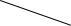 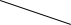 2020年镁产量直接能源
消耗制球工段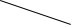 2020年镁产量直接能源
消耗还原工段2020年镁产量直接能源
消耗精炼工段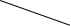 2020年镁产量直接能源
消耗合计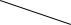 2020年间接能源消耗tce/t间接能源消耗tce/t2020年外销能源tce/t外销能源tce/t2020年综合能源折标煤tce/t综合能源折标煤tce/t备注：各工段能耗总量无单独计量的，可不填；仅填五个工段的消耗总量；不填折标后的煤耗，仅填实际消耗。备注：各工段能耗总量无单独计量的，可不填；仅填五个工段的消耗总量；不填折标后的煤耗，仅填实际消耗。备注：各工段能耗总量无单独计量的，可不填；仅填五个工段的消耗总量；不填折标后的煤耗，仅填实际消耗。备注：各工段能耗总量无单独计量的，可不填；仅填五个工段的消耗总量；不填折标后的煤耗，仅填实际消耗。备注：各工段能耗总量无单独计量的，可不填；仅填五个工段的消耗总量；不填折标后的煤耗，仅填实际消耗。备注：各工段能耗总量无单独计量的，可不填；仅填五个工段的消耗总量；不填折标后的煤耗，仅填实际消耗。备注：各工段能耗总量无单独计量的，可不填；仅填五个工段的消耗总量；不填折标后的煤耗，仅填实际消耗。备注：各工段能耗总量无单独计量的，可不填；仅填五个工段的消耗总量；不填折标后的煤耗，仅填实际消耗。备注：各工段能耗总量无单独计量的，可不填；仅填五个工段的消耗总量；不填折标后的煤耗，仅填实际消耗。备注：各工段能耗总量无单独计量的，可不填；仅填五个工段的消耗总量；不填折标后的煤耗，仅填实际消耗。备注：各工段能耗总量无单独计量的，可不填；仅填五个工段的消耗总量；不填折标后的煤耗，仅填实际消耗。备注：各工段能耗总量无单独计量的，可不填；仅填五个工段的消耗总量；不填折标后的煤耗，仅填实际消耗。熟料生产线（如有外购，需填写外购熟料数量：      万吨）熟料生产线（如有外购，需填写外购熟料数量：      万吨）熟料生产线（如有外购，需填写外购熟料数量：      万吨）熟料生产线（如有外购，需填写外购熟料数量：      万吨）熟料生产线（如有外购，需填写外购熟料数量：      万吨）熟料生产线（如有外购，需填写外购熟料数量：      万吨）熟料生产线（如有外购，需填写外购熟料数量：      万吨）序号生产线名称规模年设计产能（万吨）上一年度产量（万吨）单位熟料综合能耗（千克标准煤/吨熟料）余热利用情况（利用方式、利用量）12…水泥生产线水泥生产线水泥生产线水泥生产线水泥生产线水泥生产线水泥生产线序号生产线名称规模年设计产能（万吨）上一年度产量（万吨）单位水泥综合能耗（千克标准煤/吨水泥）余热利用情况（利用方式、利用量）12…序号主要节能措施、节能技术改造项目情况实施时间总投资（万元）节能效果（吨标准煤/年）12…序号窑炉编号设备规格投产时间上一年度产量（万吨）熟料烧成热耗（千克标煤/吨熟料）余热回收利用情况序号设备名称规格型号配套电机型号配套电机功率（千瓦）数量年运行时间（小时）所在工序备注1破碎设备……2煅烧设备……3输送设备……4风机……………序号项目实物量实物量折标煤（吨标煤）备注序号项目单位数值折标煤（吨标煤）备注1煤炭消耗总量：吨（注明折标系数/方法）1.1其中：全年输入总量吨（扣除水分）1.2全年输出总量吨1.3年末库存量-年初库存量吨2用电总量：万千瓦时2.1其中：窑炉用电总量万千瓦时2.2动力用电总量万千瓦时2.3其他用电量万千瓦时（注明用途）3天然气/液化气消耗总量立方米/吨（注明用途）4燃料油消耗总量吨（注明用途）5汽油消耗总量吨（注明用途）6柴油消耗总量吨（注明用途）7其他能源消耗总量——（注明能源名称）8余热发电总量：万千瓦时（注明利用方式）8.1其中：余热发电自用总量万千瓦时8.2余热发电外供总量万千瓦时序号生产线名称规模年设计产能（万吨）上一年度产量（万吨）单位产品综合能耗（千克标准煤/重量箱）余热利用情况（利用方式、利用量）12…合计序号主要节能措施、节能技术改造项目情况实施时间总投资（万元）节能效果（吨标准煤/年）/年）12…序号窑炉编号设备规格投产时间产量（t）熔窑热耗（千克标煤/吨）余热回收利用情况序号设备名称规格型号配套电机型号配套电机功率（千瓦）数量年运行时间（小时）所在工序备注1破碎设备……2输送设备……3风机……………序号项目实物量实物量折标煤（吨标煤）备注序号项目单位数值折标煤（吨标煤）备注1煤炭消耗总量：吨（注明折标系数/方法）1.1其中：全年输入总量吨（扣除水分）1.2全年输出总量吨1.3年末库存量-年初库存量吨2用电总量：万千瓦时2.1其中：窑炉用电总量万千瓦时2.2动力用电总量万千瓦时2.3其他用电量万千瓦时（注明用途）3天然气/液化气消耗量立方米/吨（注明用途）4燃料油消耗量吨（注明用途）5液化石油气消耗量吨（注明用途）6焦炉煤气消耗量吨（注明用途）7其他煤气消耗量——（注明用途）8石油焦粉消耗量（注明用途）9其他能源消耗总量（注明能源名称）10余热发电总量：万千瓦时（注明利用方式）10.1其中：余热发电自用总量万千瓦时10.2余热发电外供总量万千瓦时序号装置名称规模年设计产能（万吨）上一年度产量（万吨）单位能量因数能耗（千克标准油/吨原油）单位产品用电量（千瓦时/吨原油）12…序号主要节能措施、节能技术改造项目情况实施时间总投资（万元）节能效果（吨标准煤/年）12…序号设备名称规格型号配套电机型号配套电机功率（千瓦）数量年运行时间（小时）所在工序备注1风机……2泵……3冷凝器……4压缩机………………序号项目实物量实物量折标煤（吨标煤）备注序号项目单位数值折标煤（吨标煤）备注1煤炭消耗总量：吨（注明折标系数/方法）1.1其中：全年输入总量吨（扣除水分）1.2全年输出总量吨1.3年末库存量-年初库存量吨2用电总量：万千瓦时2.1其中：装置用电总量万千瓦时2.2动力用电总量万千瓦时2.3其他用电量万千瓦时（注明用途）3天然气/液化气消耗总量立方米/吨（注明用途）4燃料油消耗总量吨（注明用途）5汽油消耗总量吨（注明用途）6柴油消耗总量吨（注明用途）7其他能源消耗总量——（注明能源名称）8余热发电总量：万千瓦时（注明利用方式）8.1其中：余热发电自用总量万千瓦时8.2余热发电外供总量万千瓦时序号装置名称规模年设计产能（万吨）上一年度产量（万吨）吨乙烯综合能耗（千克标准油）吨乙烯用电量（千瓦时）12…序号主要节能措施、节能技术改造项目情况实施时间总投资（万元）节能效果（吨标准煤/年）12…序号设备名称规格型号配套电机型号配套电机功率（千瓦）数量年运行时间（小时）所在工序备注1风机……2泵……3冷凝器……4压缩机………………序号项目实物量实物量折标煤（吨标煤）备注序号项目单位数值折标煤（吨标煤）备注1煤炭消耗总量：吨（注明折标系数/方法）1.1其中：全年输入总量吨（扣除水分）1.2全年输出总量吨1.3年末库存量-年初库存量吨2用电总量：万千瓦时2.1其中：装置用电总量万千瓦时2.2动力用电总量万千瓦时2.3其他用电量万千瓦时（注明用途）3天然气/液化气消耗总量立方米/吨（注明用途）4燃料油消耗总量吨（注明用途）5汽油消耗总量吨（注明用途）6柴油消耗总量吨（注明用途）7其他能源消耗总量——（注明能源名称）8余热发电总量：万千瓦时（注明利用方式）8.1其中：余热发电自用总量万千瓦时8.2余热发电外供总量万千瓦时主产品MTO工艺煤气化工艺碳四、碳五加工工艺年设计产能（万吨）上一年度产量（万吨）煤制烯烃综合能耗（吨标准煤）吨烯烃综合能耗（千克标准煤/吨乙烯和丙烯或丙烯）吨烯烃用电（千瓦时/吨乙烯和丙烯或丙烯）乙烯和丙烯（MTO）丙烯(MTP)序号主要节能措施、节能技术改造项目情况实施时间总投资（万元）节能效果（吨标准煤/年）12…序号设备名称规格型号配套电机型号配套电机功率（千瓦）数量年运行时间（小时）所在工序备注1风机……2泵……3离心机……4压缩机………表4 煤制烯烃企业能源消耗统计表表4 煤制烯烃企业能源消耗统计表表4 煤制烯烃企业能源消耗统计表表4 煤制烯烃企业能源消耗统计表表4 煤制烯烃企业能源消耗统计表表4 煤制烯烃企业能源消耗统计表表4 煤制烯烃企业能源消耗统计表序号序号项目实物量实物量折标煤（吨标煤）备注序号序号项目单位数值折标煤（吨标煤）备注煤制烯烃输入1煤炭消耗总量：吨煤制烯烃输入1.1 其中：原料煤输入总量吨（注明折标系数/方法)煤制烯烃输入1.2       燃料煤输入总量吨（注明折标系数/方法)煤制烯烃输入2用电总量：万千瓦时煤制烯烃输入2.1 其中：购电总量万千瓦时煤制烯烃输入2.3         发电总量万千瓦时煤制烯烃输入2.4         其中:余热发电总量万千瓦时煤制烯烃输入3精甲醇外购吨煤制烯烃输入4柴油吨煤制烯烃输入5……（注明输入能源名称/折标系数/方法)煤制烯烃输出6双烯及副产品输出吨标煤——煤制烯烃输出6.1   其中：聚合级乙烯总量吨煤制烯烃输出6.2         聚合级丙烯总量吨煤制烯烃输出6.3         工业丙烷总量吨煤制烯烃输出6.4         混合碳四总量吨（注明折标系数/方法)煤制烯烃输出6.5         戊烯总量吨（注明折标系数/方法)煤制烯烃输出6.6         MTBE吨（注明折标系数/方法)煤制烯烃输出6.7         其他吨（注明折标系数/方法)煤制烯烃输出7烯烃聚合及深加工能源消费总量吨标煤——（详见表5）煤制烯烃输出8精甲醇外售吨（注明折标系数/方法)煤制烯烃输出9外供热量MJ（注明用途）煤制烯烃输出10……（注明输出能源名称/折标系数/方法)表5 烯烃聚合及深加工能源消耗总量表5 烯烃聚合及深加工能源消耗总量表5 烯烃聚合及深加工能源消耗总量表5 烯烃聚合及深加工能源消耗总量表5 烯烃聚合及深加工能源消耗总量表5 烯烃聚合及深加工能源消耗总量表5 烯烃聚合及深加工能源消耗总量序号装置名称物料名称实物量实物量折标煤（吨标煤）备注序号装置名称物料名称单位数值折标煤（吨标煤）备注1聚乙烯装置脱盐水吨2聚乙烯装置次中压锅炉给水吨（注明压力/温度/折标系数）3聚乙烯装置循环水给水吨（注明折标系数）4聚乙烯装置生产给水吨（注明折标系数）5聚乙烯装置生活给水吨（注明折标系数）6聚乙烯装置燃料气立方米（注明折标系数）7聚乙烯装置高压氮气立方米（注明压力）8聚乙烯装置低压氮气立方米（注明压力）9聚乙烯装置高压蒸汽吨（注明压力/温度）10聚乙烯装置工厂风立方米（注明折标系数）11聚乙烯装置仪表风立方米（注明折标系数）12聚乙烯装置低压凝液吨（注明压力/温度）13聚乙烯装置副产蒸汽吨（注明压力/温度）14聚乙烯装置属于购电部分电能（当量值）万千瓦时（注明折标系数）15聚乙烯装置属于发电部分电能（等价值）万千瓦时（注明折标系数）16聚丙烯装置工业水吨（注明折标系数）17聚丙烯装置生活水吨（注明折标系数）18聚丙烯装置循环水吨（注明折标系数）19聚丙烯装置脱盐水吨（注明折标系数）20聚丙烯装置低压氮气立方米（注明压力）21聚丙烯装置高压氮气立方米（注明压力）22聚丙烯装置低压蒸汽吨（注明压力/温度）23聚丙烯装置低压凝液吨（注明压力/温度）24聚丙烯装置仪表风立方米（注明折标系数）25聚丙烯装置工厂风立方米（注明折标系数）26聚丙烯装置属于购电部分电能（当量值）万千瓦时（注明折标系数）27聚丙烯装置属于发电部分电能（等价值）万千瓦时（注明折标系数）28厂前区属于购电部分电能（当量值）万千瓦时（注明折标系数）29厂前区属于发电部分电能（等价值）万千瓦时（注明折标系数）30双聚包装属于购电部分电能（当量值）万千瓦时（注明折标系数）31双聚包装属于发电部分电能（等价值）万千瓦时（注明折标系数）烯烃聚合及深加工能源消费总量烯烃聚合及深加工能源消费总量烯烃聚合及深加工能源消费总量————序号生产装置名称规模年设计产能（万吨）上一年度产量（万吨）吨氨综合能耗（千克标准煤）吨氨电耗（千瓦时）以优质无烟块煤为原料以优质无烟块煤为原料以优质无烟块煤为原料以优质无烟块煤为原料以优质无烟块煤为原料以优质无烟块煤为原料以优质无烟块煤为原料12以非优质无烟块煤（型煤）为原料以非优质无烟块煤（型煤）为原料以非优质无烟块煤（型煤）为原料以非优质无烟块煤（型煤）为原料以非优质无烟块煤（型煤）为原料以非优质无烟块煤（型煤）为原料以非优质无烟块煤（型煤）为原料12以烟煤（包括褐煤）为原料以烟煤（包括褐煤）为原料以烟煤（包括褐煤）为原料以烟煤（包括褐煤）为原料以烟煤（包括褐煤）为原料以烟煤（包括褐煤）为原料以烟煤（包括褐煤）为原料12以天然气为原料以天然气为原料以天然气为原料以天然气为原料以天然气为原料以天然气为原料以天然气为原料12序号主要节能措施、节能技术改造项目情况实施时间总投资（万元）节能效果（吨标准煤/年）12…序号设备名称规格型号配套电机型号配套电机功率（千瓦）数量年运行时间（小时）所在工序备注1风机……2泵……3离心机……4压缩机………序号项目实物量实物量折标煤（吨标煤）备注序号项目单位数值折标煤（吨标煤）备注1煤炭消耗总量：吨（注明折标系数/方法）1.1其中：全年输入总量吨（扣除水分）1.2全年输出总量吨1.3年末库存量-年初库存量吨2用电总量：万千瓦时2.1其中：装置用电总量万千瓦时2.2动力用电总量万千瓦时2.3其他用电量万千瓦时（注明用途）3天然气/液化气消耗总量立方米/吨（注明用途）4燃料油消耗总量吨（注明用途）5汽油消耗总量吨（注明用途）6柴油消耗总量吨（注明用途）7其他能源消耗总量——（注明能源名称）8余热发电总量：万千瓦时（注明利用方式）8.1其中：余热发电自用总量万千瓦时8.2余热发电外供总量万千瓦时序号生产装置名称规模年设计产能（万吨）上一年度产量（万吨）吨甲醇综合能耗（千克标准煤）吨甲醇电耗（千瓦时）以优质无烟块煤为原料以优质无烟块煤为原料以优质无烟块煤为原料以优质无烟块煤为原料以优质无烟块煤为原料以优质无烟块煤为原料以优质无烟块煤为原料12以烟煤（包括褐煤）为原料以烟煤（包括褐煤）为原料以烟煤（包括褐煤）为原料以烟煤（包括褐煤）为原料以烟煤（包括褐煤）为原料以烟煤（包括褐煤）为原料以烟煤（包括褐煤）为原料12以天然气为原料以天然气为原料以天然气为原料以天然气为原料以天然气为原料以天然气为原料以天然气为原料12以焦炉煤气为原料以焦炉煤气为原料以焦炉煤气为原料以焦炉煤气为原料以焦炉煤气为原料以焦炉煤气为原料以焦炉煤气为原料12序号主要节能措施、节能技术改造项目情况实施时间总投资（万元）节能效果（吨标准煤/年）12…序号设备名称规格型号配套电机型号配套电机功率（千瓦）数量年运行时间（小时）所在工序备注1风机……2泵……3离心机……4压缩机………序号项目实物量实物量折标煤（吨标煤）备注序号项目单位数值折标煤（吨标煤）备注1煤炭消耗总量：吨（注明折标系数/方法）1.1其中：全年输入总量吨（扣除水分）1.2全年输出总量吨1.3年末库存量-年初库存量吨2用电总量：万千瓦时2.1其中：装置用电总量万千瓦时2.2动力用电总量万千瓦时2.3其他用电量万千瓦时（注明用途）3天然气/液化气消耗总量立方米/吨（注明用途）4燃料油消耗总量吨（注明用途）5汽油消耗总量吨（注明用途）6柴油消耗总量吨（注明用途）7其他能源消耗总量——（注明能源名称）8余热发电总量：万千瓦时（注明利用方式）8.1其中：余热发电自用总量万千瓦时8.2余热发电外供总量万千瓦时电石炉编号炉型及规格数量（台）年设计产能（万吨）上一年度产量（万吨）综合能耗（吨标准煤/吨）电炉电耗（千瓦时/吨）动力电耗（千瓦时/吨）序号主要节能措施、节能技术改造项目情况实施时间总投资（万元）节能效果（吨标准煤/年）12…序号设备名称规格型号配套电机型号配套电机功率（千瓦）数量（台）年运行时间（小时）所在工序备注1风机……2泵……3空压机……4烧穿器……5卷扬机……6起重机……7皮带机……………序号项目实物量实物量折标煤（吨标煤）备注序号项目单位数值折标煤（吨标煤）备注1炭材消耗总量：吨1.1其中焦炭全年输入总量吨（扣除水分）全年输出总量吨（扣除水分）年末库存量-年初库存量吨（扣除水分）1.2其中兰炭全年输入总量吨（注明折标系数/方法）全年输出总量吨（扣除水分）年末库存量-年初库存量吨（扣除水分）1.3其中……全年输入总量吨（注明折标系数/方法）全年输出总量吨（扣除水分）年末库存量-年初库存量吨（扣除水分）1.4其中电极糊全年输入总量吨全年输出总量吨年末库存量-年初库存量吨2用电总量：万千瓦时2.1其中：电炉用电总量万千瓦时2.2动力用电总量万千瓦时2.3其他用电量万千瓦时（注明用途）3天然气/液化气消耗总量立方米/吨（注明用途）4燃料油消耗总量吨（注明用途）5汽油消耗总量吨（注明用途）6柴油消耗总量吨（注明用途）7其他能源消耗总量——（注明能源名称）8能源输出：8.1密闭电石炉炉气立方米8.2炭材粉（粒度1-8mm）吨（注明能源热值）8.3兰炭粉（粒度＜1mm）吨（注明能源热值）8.4……序号装置名称规模年设计产能（万吨）上一年度产量（万吨）吨烧碱综合能耗（千克标准油）吨烧碱用电量（千瓦时）12…序号主要节能措施、节能技术改造项目情况实施时间总投资（万元）节能效果（吨标准煤/年）12…序号设备名称规格型号配套电机型号配套电机功率（千瓦）数量年运行时间（小时）所在工序备注1电解槽……2泵……3冷凝器……4压缩机………………序号项目实物量实物量折标煤（吨标煤）备注序号项目单位数值折标煤（吨标煤）备注1煤炭消耗总量：吨（注明折标系数/方法）1.1其中：全年输入总量吨（扣除水分）1.2全年输出总量吨1.3年末库存量-年初库存量吨2用电总量：万千瓦时2.1其中：装置用电总量万千瓦时2.2动力用电总量万千瓦时2.3其他用电量万千瓦时（注明用途）3天然气/液化气消耗总量立方米/吨（注明用途）4燃料油消耗总量吨（注明用途）5汽油消耗总量吨（注明用途）6柴油消耗总量吨（注明用途）7其他能源消耗总量——（注明能源名称）8余热发电总量：万千瓦时（注明利用方式）8.1其中：余热发电自用总量万千瓦时8.2余热发电外供总量万千瓦时序号生产装置名称规模年设计产能（万吨）上一年度产量（万吨）吨碱综合能耗（千克标准煤）吨碱电耗（千瓦时）氨碱法生产工艺氨碱法生产工艺氨碱法生产工艺氨碱法生产工艺氨碱法生产工艺氨碱法生产工艺氨碱法生产工艺12联碱法生产工艺联碱法生产工艺联碱法生产工艺联碱法生产工艺联碱法生产工艺联碱法生产工艺联碱法生产工艺12井下循环制碱工艺井下循环制碱工艺井下循环制碱工艺井下循环制碱工艺井下循环制碱工艺井下循环制碱工艺井下循环制碱工艺12天然碱法生产工艺天然碱法生产工艺天然碱法生产工艺天然碱法生产工艺天然碱法生产工艺天然碱法生产工艺天然碱法生产工艺12序号主要节能措施、节能技术改造项目情况实施时间总投资（万元）节能效果（吨标准煤/年）12…序号设备名称规格型号配套电机型号配套电机功率（千瓦）数量年运行时间（小时）所在工序备注1风机……2泵……3离心机……4压缩机………序号项目实物量实物量折标煤（吨标煤）备注序号项目单位数值折标煤（吨标煤）备注1蒸汽消耗总量：吨（注明折标系数/方法）1.1其中：全年输入蒸汽1总量吨（注明蒸汽1压力温度）1.2全年输入蒸汽2总量吨（注明蒸汽2压力温度）1.3全年输入蒸汽3总量吨（注明蒸汽3压力温度）…1.4全年输出蒸汽4总量（注明蒸汽4压力温度）1.5全年输出冷凝水总量吨（注明冷凝水温度）2煤炭消耗总量：吨（注明折标系数/方法）2.1其中：全年输入总量吨（扣除水分）2.2全年输出总量吨2.3年末库存量-年初库存量吨3用电总量：万千瓦时3.1其中：装置用电总量万千瓦时3.2动力用电总量万千瓦时3.3其他用电量万千瓦时（注明用途）4天然气/液化气消耗总量立方米/吨（注明用途）5燃料油消耗总量吨（注明用途）6汽油消耗总量吨（注明用途）7柴油消耗总量吨（注明用途）8其他能源消耗总量——（注明能源名称）9余热发电总量：万千瓦时（注明利用方式）10.1其中：余热发电自用总量万千瓦时10.2余热发电外供总量万千瓦时序号装置名称规模年设计产能（万吨）上一年度产量（万吨）吨对二甲苯综合能耗（千克标准油）吨对二甲苯用电量（千瓦时）12…序号主要节能措施、节能技术改造项目情况实施时间总投资（万元）节能效果（吨标准煤/年）12…序号设备名称规格型号配套电机型号配套电机功率（千瓦）数量年运行时间（小时）所在工序备注1风机……2泵……3冷凝器……4压缩机………………序号项目实物量实物量折标煤（吨标煤）备注序号项目单位数值折标煤（吨标煤）备注1煤炭消耗总量：吨（注明折标系数/方法）1.1其中：全年输入总量吨（扣除水分）1.2全年输出总量吨1.3年末库存量-年初库存量吨2用电总量：万千瓦时2.1其中：装置用电总量万千瓦时2.2动力用电总量万千瓦时2.3其他用电量万千瓦时（注明用途）3天然气/液化气消耗总量立方米/吨（注明用途）4燃料油消耗总量吨（注明用途）5汽油消耗总量吨（注明用途）6柴油消耗总量吨（注明用途）7其他能源消耗总量——（注明能源名称）8余热发电总量：万千瓦时（注明利用方式）8.1其中：余热发电自用总量万千瓦时8.2余热发电外供总量万千瓦时序号装置名称规模年设计产能（万吨）上一年度产量（万吨）吨精对苯二甲酸综合能耗（千克标准油）吨精对苯二甲酸用电量（千瓦时）12…序号主要节能措施、节能技术改造项目情况实施时间总投资（万元）节能效果（吨标准煤/年）12…序号设备名称规格型号配套电机型号配套电机功率（千瓦）数量年运行时间（小时）所在工序备注1压缩机……2搅拌器……3泵……4冷凝器………………序号项目实物量实物量折标煤（吨标煤）备注序号项目单位数值折标煤（吨标煤）备注1煤炭消耗总量：吨（注明折标系数/方法）1.1其中：全年输入总量吨（扣除水分）1.2全年输出总量吨1.3年末库存量-年初库存量吨2用电总量：万千瓦时2.1其中：装置用电总量万千瓦时2.2动力用电总量万千瓦时2.3其他用电量万千瓦时（注明用途）3天然气/液化气消耗总量立方米/吨（注明用途）4燃料油消耗总量吨（注明用途）5汽油消耗总量吨（注明用途）6柴油消耗总量吨（注明用途）7其他能源消耗总量——（注明能源名称）8余热发电总量：万千瓦时（注明利用方式）8.1其中：余热发电自用总量万千瓦时8.2余热发电外供总量万千瓦时